Zion Lutheran School of Kearney… is currently looking for high-quality teacher candidates for the 2018-2019 school year.  If you or someone you know would be interested in working in a Lutheran-Christian, accredited, and friendly teaching environment, please let us know.  The grade level currently available is third grade.  Please call 308-234-3410 to learn more!Wyatt Smidt FundraiserThere will be a local benefit for the family of Kyle & Kathy Smidt of Kearney.  The Smidt’s are one of our Zion school families.  Their son Wyatt was diagnosed in February with Neuroblastoma, a rare pediatric cancer.There will be a pancake feed/silent auction Sunday, April 29th at the Kearney Legion from 8:30 to 2:00. Donations can also be made at www.gofundme.com/superherowyattPlease look at the flyer on the bulletin board wall for more details.Camp KomecaAll youth who are interested in attending confirmation camp this summer, please speak with Pastor DeLoach for a registration form.  There are partial scholarships available.School NewsAre you or someone you know looking for a top-notch kindergarten?  We would love to have you join our Zion school family.  Please speak with Mr. Splittgerber or the office staff about enrolling.Next Sunday our School choir will sing at Holy Cross for their 11:00 am service.Plants will be available for pickup April 27 & 28.Stewardship Note1 John 3:2 – “Beloved, we are God’s children now, and what we will be has not yet appeared; but we know that when he appears we shall be like him, because we shall see him as he is.” There is the essence of our sanctification: becoming like our Lord. As St. John notes, this will only be completed in the Resurrection.  But until then we are called to trust His grace and to grow into His image more and more. 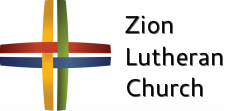 Announcements – April 15, 2018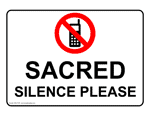 Thou shalt silence your cell phone during worship.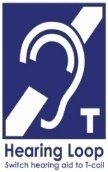 Our sanctuary has a HEARING LOOP.  Please switch hearing aids to T-coil mode.  We have 2 headsets and receivers for use by those without hearing aids. Ask an usher for assistance. Forgot your offering?  Don’t have your checkbook or cash? Today or any day you can visit our website at zionkearney.com and click on the “giving” tab.  Or, text “zionkearney” (one word) to 77977.  You’ll receive a text back with instructions to start giving.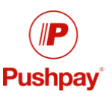 For Your Safety and Security … all exterior doors are locked 15 minutes after the church service begins.  If you are running late please go to the west door for access to the sanctuary.Senior Citizens… will meet tomorrow, April 16 for their monthly potluck dinner.  The dinner is at 12:00 and all are invited to join them.Men’s Bible Study – Starts This Week “Be watchful, stand firm in the faith, act like men, be strong.  Let all you do be done in love.”  (1 Corinthians 16:13-14)  Men may wonder what this means.  Join us for a new men’s Bible study and we’ll find out together.  It will be held at Zion on Thursday, April 19th at 7:00 pm in the fellowship hall.  All Zion men (post high school age and older for now) and any other male guests are encouraged to join us for this first session. Zion Voters Meeting – Please plan on attending the Quarterly Voters Meeting to be held April 22 @ 10:30.Primary items on the agenda are new roofing on the church, discussion and action on the 2018-2019 Budget.  Your attendance and participation would be appreciated.  Dana Daniels – Chairman.Zion Lutheran School of Kearney… is currently looking for high-quality teacher candidates for the 2018-2019 school year.  If you or someone you know would be interested in working in a Lutheran-Christian, accredited, and friendly teaching environment, please let us know.  The grade level currently available is third grade.  Please call 308-234-3410 to learn more!Wyatt Smidt FundraiserThere will be a local benefit for the family of Kyle & Kathy Smidt of Kearney.  The Smidt’s are one of our Zion school families.  Their son Wyatt was diagnosed in February with Neuroblastoma, a rare pediatric cancer.There will be a pancake feed/silent auction Sunday, April 29th at the Kearney Legion from 8:30 to 2:00. Donations can also be made at www.gofundme.com/superherowyattPlease look at the flyer on the bulletin board wall for more details.Camp KomecaAll youth who are interested in attending confirmation camp this summer, please speak with Pastor DeLoach for a registration form.  There are partial scholarships available.School NewsAre you or someone you know looking for a top-notch kindergarten?  We would love to have you join our Zion school family.  Please speak with Mr. Splittgerber or the office staff about enrolling.Next Sunday our School choir will sing at Holy Cross for their 11:00 am service.Plants will be available for pickup April 27 & 28.Stewardship Note1 John 3:2 – “Beloved, we are God’s children now, and what we will be has not yet appeared; but we know that when he appears we shall be like him, because we shall see him as he is.” There is the essence of our sanctification: becoming like our Lord. As St. John notes, this will only be completed in the Resurrection.  But until then we are called to trust His grace and to grow into His image more and more. Announcements – April 15, 2018Thou shalt silence your cell phone during worship.Our sanctuary has a HEARING LOOP.  Please switch hearing aids to T-coil mode.  We have 2 headsets and receivers for use by those without hearing aids. Ask an usher for assistance. Forgot your offering?  Don’t have your checkbook or cash? Today or any day you can visit our website at zionkearney.com and click on the “giving” tab.  Or, text “zionkearney” (one word) to 77977.  You’ll receive a text back with instructions to start giving.For Your Safety and Security … all exterior doors are locked 15 minutes after the church service begins.  If you are running late please go to the west door for access to the sanctuary.Senior Citizens… will meet tomorrow, April 16 for their monthly potluck dinner.  The dinner is at 12:00 and all are invited to join them.Men’s Bible Study – Starts This Week “Be watchful, stand firm in the faith, act like men, be strong.  Let all you do be done in love.”  (1 Corinthians 16:13-14)  Men may wonder what this means.  Join us for a new men’s Bible study and we’ll find out together.  It will be held at Zion on Thursday, April 19th at 7:00 pm in the fellowship hall.  All Zion men (post high school age and older for now) and any other male guests are encouraged to join us for this first session. Zion Voters Meeting – Please plan on attending the Quarterly Voters Meeting to be held April 22 @ 10:30.Primary items on the agenda are new roofing on the church, discussion and action on the 2018-2019 Budget.  Your attendance and participation would be appreciated.  Dana Daniels – Chairman.